          firma SVOBODA – Lučice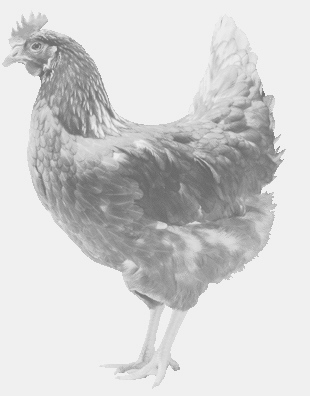  drůbežárna Vadín, Mírovka 569489358, 777989857NOSNÉ KUŘICE  barva červená a černáStáří:    16      týdnůCena:  195,- Kč/kusStředa 24. srpna 202210.30 h. – NedělištěNa návsiMožno objednat: 569 489 358 svoboda.lucice@seznam.cz